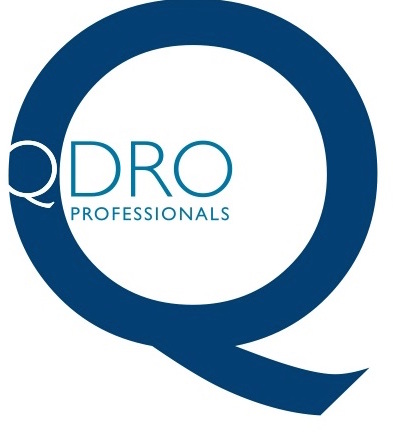 QDRO PROFESSIONALS, LLC GENERAL INTAKE FORMPLEASE PRINT LEGIBLYA.	PARTIES’ INFORMATION: (all required)Plaintiff:Name on Pleadings: ____________________________________________New name if changed by Order: ___________________________________Social Security Number: ______________________________Date of Birth: ______________________________________Current Physical Street Address:_____________________________*No P.O. BoxCity, State, Zip Code: _____________________________________Telephone: ______________________________________________Email: __________________________________________________Defendant:Name on Pleadings: ____________________________________________New name if changed by Order: ___________________________________Social Security Number: _____________________________Date of Birth: ______________________________________Current Physical Street Address:_____________________________*No P.O. BoxCity, State, Zip Code: _____________________________________Telephone: ______________________________________________Email: __________________________________________________Marriage and Divorce Information:Date of Marriage: _____________________________Date of Separation: ____________________________Date of Filing (Summons & Complaint): ________________________________Date of Final Order of Agreement (if not at same time as divorce): ____________Date of Divorce: ______________________________Date of Valuation: _________________ (date the assets are to be valued)If this date is not in the Order or Agreement, the parties must agree on a Date of ValuationB.	ATTORNEY INFORMATION: (Please provide the name(s) of any attorneys that represent either party and indicate whether this attorney should be copied on correspondence related to the QDRO).1.	Plaintiff’s Attorney Name:__________________________________	Address:___________________________________________________Telephone:____________________	Email:_______________________	_____ Include this attorney on QDRO correspondence	_____ Do NOT include this attorney on QDRO correspondence2.	Defendant’s Attorney Name:_______________________________	Address:___________________________________________________Telephone:____________________	Email:____________________________ Include this attorney on QDRO correspondence	_____ Do NOT include this attorney on QDRO correspondenceC. 	QUESTIONS FOR ALTERNATE PAYEE (person who will receive benefit from QDRO)Please rank the following alternatives from 1 to 5, with 1 being the best alternative (the one you would prefer the most) and 5 being the worst alternative (the one you would least like to have):_____	Immediate Lump-sum payment from plan, even though I understand I will have to pay taxes on it_____	Rollover into my IRA (no tax payable until I make withdrawals from the IRA)_____	Monthly annuity, starting when my spouse retires and ending on his/her death_____	Monthly annuity, starting when my spouse retires and ending on my death even if my spouse dies first_____	Monthly annuity starting when I choose and continuing until my death even if my spouse dies firstD.	REQUIRED DOCUMENTS_____	Final Order/Divorce Decree* (with all pages)_____	Final Order/Separation Agreement* (with all pages)_____	Summary Plan Description_____	Current Account Statement for each Plan to be divided (with balances) or Annual Benefits Statement (most recent)_____	Plan’s Written QDRO Procedures and Model Language for QDRO*PLEASE UNDERSTAND THAT YOUR DIVORCE DECREE AND OR FINAL ORDER OF SEPARATION ALONG WITH ANY ATTACHED AGREEMENT WILL BE SENT TO THE PLAN ADMINISTRATOR AND POTENTIALLY YOUR EMPLOYER.Please try to complete as much of this questionnaire as you can. If you need help completing this questionnaire, please email us at: info@qdroprofessionalsllc.com.[PLAN SPECIFIC INFORMATION ON FOLLOWING PAGES]